Your donation is appreciated.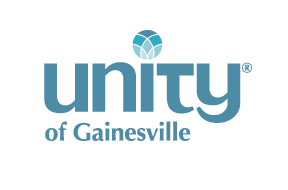 Unity of Gainesville thanks you for your financial support of our mission of providing loving sanctuary, spiritual support, and abundant educational, experiential and service opportunities for all who come to us seeking a positive connection with the Holy Spirit based on the practical principles of New Thought Christianity and Unity.Donate by filling out and submitting this form.  All donations are tax deductible.Name: ______________________________________________________________________________________Address: ____________________________________________________________________________________City: __________________________________________ State: ________ Zip Code: _______________________Telephone: ____________________________________ Email: ________________________________________ YES, sign me up for weekly “Unity Messenger” emails.Donation Offertory Statement: “Divine love, through me, blesses and increases all that I give, all that I receive, and all that I have.  I give in love because I love to give.” I would like to make a One-Time Gift. I would like to make a Recurring Gift. [Please indicate frequency and fill in billing information below.]Frequency: ____ Weekly Gift (processes every 7 days)	____ Bi-Weekly Gift (processes every 14 days)		      ____ Monthly Gift**		____ Quarterly Gift**		____ Annual Gift**		** On the: ____ 1st of the month     ____ 15th of the month     ____ 25th of the monthStart Date of Recurring Gift:  ______/______/_________ (mm/dd/yyyy) I wish to make this:		_____ A Memorial Gift		_____ An Honor Gift	Name in Memory/Honor of: _______________________________________________________________	Comments: _____________________________________________________________________________			All donations will be applied to the General Fund.Donation Amount = $ ______________Add 3% fee             +    ______________	 YES, I would like to pay the 3% processing fee associated with my 					donation. (Please multiply donation amount by .03 and enter at left.)TOTAL DONATION = $ ______________ [required] Check/Money Order enclosed [payable to Unity of Gainesville] 	 Please bill:  _____		_____	_____	_____ Debit Card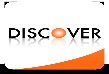 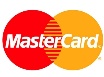 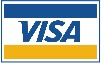 	Card Number _______________________________________________ Expires: ______/______ (mm/yyyy)I understand my future donations will be transferred directly from my account as stipulated above. I understand that I may increase, decrease or suspend my gift at any time through the Online Donation Form at www.unitygainesville.org or by contacting Unity of Gainesville by phone or mail.  All donations provided to Unity of Gainesville comply with U.S. laws and regulations.	*Signature required: ___________________________________________ Date: __________________MAIL TO: Unity of Gainesville, 8801 NW 39th Ave., Gainesville, FL 32606 * (352) 373-1030 * www.unitygainesville.org Please make a copy of this form for your records.